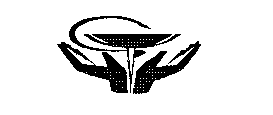 Профессиональный союз работников здравоохраненияРоссийской ФедерацииВоронежская областная организациякомитетПРЕЗИДИУМП О С Т А Н О В Л Е Н И Е14 февраля  2018 года 	г.Воронеж	     №15-5   О проведении смотра-конкурса «На лучшую первичную организацию Профсоюза»В соответствии с планом работы организационно-уставной комиссии комитета областной организации Профсоюза на 2018 год, в целях активизации и распространения эффективного опыта работы первичных организаций Профсоюза по защите экономических, социально-трудовых прав и интересов членов Профсоюза, привлечения внимания к всеобщей значимости защитных функций Профсоюза, усиления мотивации профсоюзного членства, ПРЕЗИДИУМкомитета областной организации профсоюза работников здравоохранения РФПОСТАНОВЛЯЕТПровести смотр-конкурс среди первичных организаций Профсоюза «На лучшую первичную организацию Профсоюза».Утвердить Положение о смотре-конкурсе организаций Профсоюза «На лучшую первичную организацию Профсоюза» и состав комиссии для подведения итогов смотра-конкурса (приложение № 1).Председателям первичных организаций Профсоюза провести работу по подготовке к конкурсу  и направить  работы  в адрес областной организации Профсоюза  до 01 августа 2018 года.Комиссии  подвести итоги по оценке конкурсных работ, подготовить протокол, определить победителей смотра-конкурса и направить конкурсные работы победителей на областной конкурс «На лучшую первичную профсоюзную организацию Союза «Воронежское областное объединение организаций профсоюзов» до 20 августа 2018 года.Отделу по организационной работе аппарата областной организации Профсоюза,  (Е.А. Кузьмина): Обеспечить координационную работу, связанную с проведением смотра-конкурса, подведением итогов и награждением победителей. Обеспечить информационную поддержку смотра-конкурса на  сайте областной организации Профсоюза.Подготовить на утверждение президиума комитета областной организации Профсоюза предложения  по награждению победителей и участников смотра-конкурса.6.  Финансовому отделу аппарата областной организации Профсоюза (Е.В. Перегудова) обеспечить финансирование затрат на премирование победителей смотра-конкурса «На лучшую первичную организацию Профсоюза» за счет профсоюзного бюджета  комитета областной организации Профсоюза.        7. Контроль за выполнением настоящего постановления возложить на  председателя областной организации Профсоюза В.А. Максимова. ПредседательВоронежской областнойорганизации профсоюзаработников здравоохранения РФ                                                                                 В.А. МаксимовПОЛОЖЕНИЕ 
о смотре-конкурсе «На лучшую первичную организацию Профсоюза»Смотр-конкурс «На лучшую первичную организацию Профсоюза»  проводится среди первичных организаций Профсоюза в соответствии с порядком и сроками его проведения, установленными данным Положением. Победители конкурса примут участие в областном  конкурсе «На лучшую первичную профсоюзную организацию Союза «Воронежское областное объединение организаций профсоюзов», который будет проводиться  в рамках мероприятий, посвященных 70-летию образования Союза «Воронежское областное объединение организаций профсоюзов».1. Общее положение, цели и задачи конкурса.1.1.  Настоящее Положение о проведении смотра-конкурса «На лучшую первичную организацию Профсоюза» (далее – Конкурс) устанавливает цели и задачи, определяет основные требования и порядок проведения Конкурса.1.2.   Конкурс проводится среди первичных организаций Профсоюза работающих, студенческие профорганизации в смотре-конкурсе участие не принимают. 1.3.  Конкурс проводится в целях:-активизации и распространения эффективного опыта работы первичных организаций Профсоюза по защите экономических, социально-трудовых прав и интересов членов Профсоюза;- привлечения внимания к всеобщей значимости защитных функций Профсоюза; - материального стимулирования комитетов первичных организаций Профсоюза и председателей первичных организаций Профсоюза.2. Порядок и сроки рассмотрения конкурсных работ.2.1. Для организации рассмотрения и оценки конкурсных работ, президиум комитета областной организации Профсоюза утверждает  конкурсную комиссию. Для участия в Конкурсе необходимо в срок до  01 августа 2018 года представить в конкурсную комиссию областной организации Профсоюза справочные материалы, копии документов, полно и объективно отражающие деятельность первичной профорганизации по следующим позициям:  результативность защитной деятельности профсоюзной организации: зарплата, занятость;развитие социального партнёрства, работа по заключению и выполнению коллективного договора;профсоюзный контроль за соблюдением   трудового законодательства, в том числе по охране труда;укрепление организационного единства членов профсоюза: стабильность или рост численности профорганизации, выполнение плана работы профкома, проведение профсоюзных собраний, контроль  реализации намеченного, обучение профактива, организация делопроизводства профкома;финансовое укрепление профорганизации, выполнение финансовых обязательств перед вышестоящими профсоюзными органами согласно Уставу и утвержденным нормативам; работа контрольно-ревизионной комиссии профорганизации,   наличие актов проверок исполнения профбюджета;организация культурно-массовой, спортивно - оздоровительной работы; реализация молодежной политики профсоюзов: наличие молодежной структуры, плана ее работы и анализ его выполнения;организация информационной работы: наличие профсоюзного стенда, уголка профсоюзной работы, подписка на профсоюзные издания, освещение профработы в СМИ, на сайтах и других интернет-ресурсах;участие в мероприятиях, проводимых  вышестоящими профсоюзными структурами: конкурсы, коллективные акции и др.В качестве дополнительных материалов, освещающих деятельность профорганизации, могут прикладываться фотографии мероприятий и видеоролики. Материалы оформляются на бумажном носителе в отдельную папку (папки).3. Порядок определения призеров Конкурса. Награждение победителей.      3.1. Конкурсная комиссия оценивает материалы на основании таблицы показателей, учитываемых при подведении итогов смотра-конкурса (прилагается).      3.2. Победителем смотра-конкурса считается профорганизация, набравшая наибольшее количество баллов. Результаты голосования и решение комиссии заносятся в протокол, который подписывает председатель и члены комиссии, для представления его на заседании Президиума областной организации Профсоюза для поощрения  победителей и участников.      3.3. Две лучшие конкурсные работы будут направлены для участия в областном  конкурсе  Союза «Воронежское областное объединение организаций профсоюзов».      3.4. Победители, занявшие I, II, III места, награждаются Почетными Дипломами Воронежской областной организации  и денежными премиями в размере:  I место   – 15 000 рублей II место  – 10 000 рублей III место – 7 000 рублей       3.5.  По предложению  конкурсной комиссии, президиум комитета может принять решение отметить денежными премиями и Дипломами участников по отдельным направлениям профсоюзной деятельности, не занявших призовых мест.      3.6. Победители награждаются в торжественной обстановке на Пленуме комитета областной организации Профсоюза.                                                               Таблица показателей, учитываемых при подведении итогов смотра-конкурса «На лучшую первичную организацию Профсоюза»Состав комиссии  смотра-конкурса«На лучшую первичную организацию Профсоюза» Председатель комиссии: Максимов Владимир Александрович, председатель областной организации Профсоюза.Члены комиссии (постоянно действующая комиссия комитета областной организации по организационно-уставной деятельности): Шевелюхина Галина Алексеевна – БУЗ ВО «Павловская РБ», заведующая педиатрическим отделением.Мязина Ольга Митрофановна – председатель первичной организации профсоюза БУЗ ВО «Воронежская городская поликлиника № 7».Земцова Наталья Юрьевна – председатель первичной организации профсоюза БУЗ ВО «Воронежская городская клиническая больница скорой медицинской помощи № 10».Чулова Елена Григорьевна -  председатель первичной организации профсоюза БУЗ ВО «Воронежская городская клиническая поликлиника № 4», Детская поликлиника № 11.Ремизова Любовь Владимировна - председатель первичной организации профсоюза БУЗ ВО «Новохоперская РБ».Плугина Людмила Михайловна - председатель первичной организации профсоюза БУЗ ВО «Воронежская областная клиническая больница № 1».№п/пПоказателиОценка в баллахУровень охвата профсоюзным членством:- численность работающих          - число членов Профсоюза           - охват профчленством 100 %5от 99,9 % до  90 %3от 89,9 % до 78,9 %2Уровень охвата профсоюзным членством работающей молодежи в возрасте до 35 лет:- численность молодежи- число молодежи – членов Профсоюза          - охват профчленством 100 %5от 99,9 % до  90 %3от 89,9 % до 78,9 %2Наличие коллективного договора: 5Наличие в колдоговоре обязательств по росту заработной платы 2Наличие в колдоговоре обязательств, превышающих уровень, установленный областным трехсторонним соглашением2Наличие раздела «Работа с молодежью» (пунктов, предусматривающих льготы и гарантии для молодежи) до 2Сведения о наличии задолженности по заработной плате и перечислению членских профсоюзных взносов от работодателя в течение  12 месяцев 2017 года:Заработная плата: - нет задолженностиПрофсоюзные взносы: - нет задолженности22Оказание правовой помощи членам Профсоюзадо 3Работа общественных уполномоченных по охране труда:- наличие уголков общественного уполномоченного с размещением информации о его деятельности 1- обеспечение спецодеждой и средствами индивидуальной защиты100 %4от 99,9 % до 95 %3от 90 % до 94,9 %2менее 90%0- наличие запротоколированных отчетов уполномоченных по охране труда на заседаниях выборных органов профорганизации	 2- наличие в коллдоговоре в разделе «Охрана труда» гарантий и компенсаций работникам сверх установленных действующим законодательством2Состояние делопроизводства, финансовая и исполнительская дисциплина: - наличие заявлений и учетных карточек членов Профсоюза 1- наличие планов работы  1- наличие сметы профбюджета 1- наличие актов проверки ревизионной комиссии 1- наличие постоянной совместной комиссии  по контролю за выполнением коллективного договора 1- наличие протоколов профсоюзных собраний (конференций), заседаний профкомов 2- финансовая дисциплина и своевременность перечисления профсоюзных взносов в вышестоящие организациисвоевременно и в полном объеме5не в полном объеме или с задержками1имеется задолженность0Реализация молодежной политики профсоюзов:- наличие молодежной структуры при профкоме  1- наличие плана работы молодежной структуры и отчет о его выполнениидо 3 - наличие статьи в профбюджете по финансированию работы с молодежьюдо 5Организация обучения профсоюзного актива:-  наличие школы профсоюзного актива3- количество обученных (% к общему количеству проактива)до 2- процент средств на обучение от общего      объема профбюджета до 2- обучение не проводилось0Организация отдыха и оздоровления сотрудников и их детей в процентном отношении количества выделенных денежных средств к количеству использованных денежных средств:- свыше 100%3- 100%2- не менее 70%1 - средства не затрачены0Участие  в культурно-спортивных мероприятиях на предприятии, в организации1- мероприятия не проводились0Участие профорганизации в городских, областных  отраслевых мероприятиях, акциях, коллективных действияхдо 3Информационная работа: наличие уголка профсоюзной работы, стенда информации, подписка на профсоюзные издания, освещение профработы в  СМИ, на сайтах  и других интернет-ресурсах, наличие мотивационных буклетов, листовок, плакатов и т.п.до 5  Победа в смотрах-конкурсах, фестивалях  различной направленности с приложением подтверждающих документов (копий решений коллегиальных органов, грамот, дипломов и др.):муниципального образования2областного комитета  Профсоюза  3областного Профобъединения4ЦК Профсоюза5ФНПР6